Стенгазета для родителей ко Дню матери. Группа раннего возраста «Мама солнышко моё, а мы лучики её!»Ольга
Стенгазета для родителей ко Дню матери. Группа раннего возраста «Мама солнышко моё, а мы лучики её!»Мирошниченко ОльгаСтенгазета для родителей ко Дню матери. Группа раннего возраста."Мама солнышко моё,а мы лучики её!"СолнышкоВ домике у СолнышкаИ в мороз тепло,Даже ночью темноюТам всегда светло.Как увижу Солнышко,Так всегда пою.Я его, наверное,Больше всех люблю!Подарю цветы,Потому что Солнышко –это, МАМА, ты!Мама — первое слово в жизни любого человека. Первое, главное слово и самое красивое слово человека. Одни говорят, что мама  – синоним слова любовь. Другие утверждают, что мамуля — это имя Бога на устах и в сердцах маленьких детей.Мамочка — это самый родной человек на всей планете, она всегда готова на все ради своего ребенка, всегда поддержит его и поможет. В ноябре даже есть праздник, посвященный всем мамам. А еще матерям всегда приятно, когда их дети дарят им что-то, сделанное самостоятельно, а не просто купленное в магазине. В этой стенгазете мы рассмотрим, как сделать плакат ко Дню матери своими руками.Песня для детей.Мамочку - мамулечкуЯ возьму за щечки,Поцелую в яркиеГубки, как цветочки.Припев:Мама - солнышко моё,Я по ней скучаю.Каждую минуточкуМаму вспоминаю.Когда вечер в дом войдетЯ пойду в кроватку.Тихо мама мне шепнет:- Спи, мой ангел, сладко.Припев:Мама - солнышко моё,Я по ней скучаю.Каждую минуточкуМаму вспоминаю.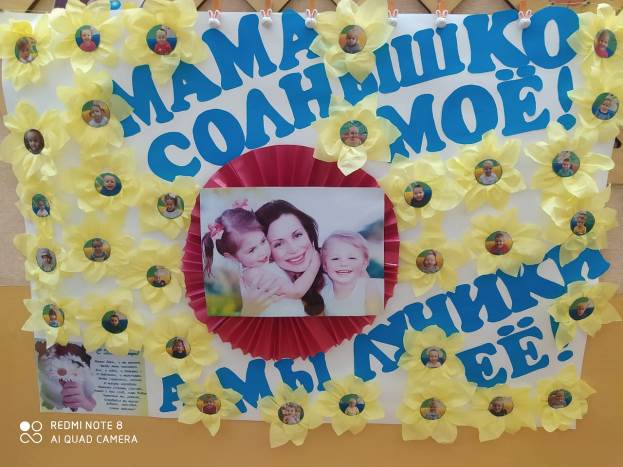 